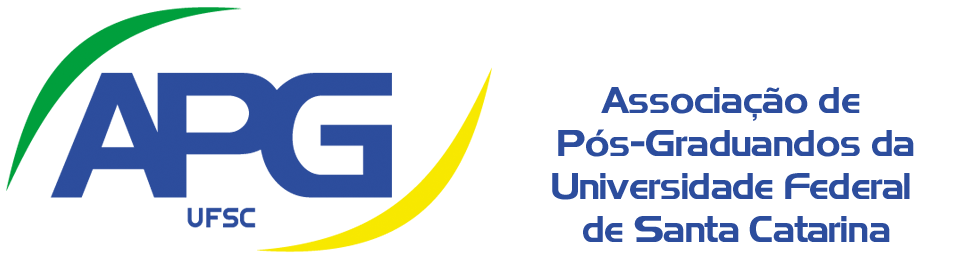 Senhor/a professor/a _______________,Senhor/a(es/as) coordenador/a(es/as) do Programa de Pós-graduação ________________________,A Associação de Pós-Graduandos da UFSC (APG/UFSC) realizou uma Assembléia Estudantil da Pós-Graduação, no Centro de Convivência da UFSC, no dia 23 de maio, em que foi deliberada e aprovada adesão da categoria dos estudantes de pós-graduação à greve geral nacional do dia 14 de junho, em função de mobilizações contra os ataques à educação e à ciência perpetrados pelo Governo Federal, bem como sua proposta de Reforma da Previdência.Diante disso, solicitamos sua compreensão, solidariedade e respeito para que sejam suspensas todas as atividades de sala de aula e/ou laboratório, bem como quaisquer outras atividades de expediente que envolvam o corpo discente, durante todo o dia 14 de junho, de modo a cumprir deliberação da categoria, que é autônoma, parte fundamental da Universidade e dotada de poder para fazer valer as decisões tomadas em Assembléia. Na certeza de vossa colaboração, aproveitamos para deixar em aberto um convite para que V. senhorias se juntem a nós durante as atividades do dia 14, cujas informações estão disponíveis em nossos meios oficiais de comunicação, para que juntos possamos nos organizarm em prol do futuro de nosso país.Florianópolis, ___ de maio de 2019,_______________________________.